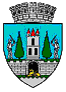 CONSILIUL LOCAL AL MUNICIPIULUI SATU MARECOMISIA DE VALIDARE A CONSILIULUI LOCALAL MUNICIPIULUI SATU MARE  Şedinţa ordinară a Consiliului Local  din 20.12.2018                                              PROCES - VERBALîncheiat astăzi  20 decembrie 2018Astăzi, 20 decembrie 2018, Comisia de validare a Consiliul local al   municipiului Satu  Mare, constituită prin H.C.L. nr.1/23.07.2016, modificată prin H.C.L. nr. 279/22.12.2016, a examinat, în conformitate cu prevederile <LLNK 12001   215 10 202  32 60>art. 31 din Legea administraţiei publice locale nr. 215/2001, republicată, cu modificările şi completările ulterioare, propunerea de validare a mandatului domnului Hornar Vasile, înscris pe lista de supleanţi ai Partidului Social Democrat la alegerile locale din 05 iunie 2016.Comisia constată că sunt  respectate dispoziţiile legale şi nu există nicio incompatibilitate, fapt pentru care propune validarea mandatului domnului Hornar Vasile, din partea Partidului Social Democrat, pentru funcţia de consilier local.           Preşedinte,                                                            Secretar,           Ressler Ştefan                                                       Huzău Mihai     Membri:Szöcs Péter-LeventeArdelean Octavian-IulianPop Romeo